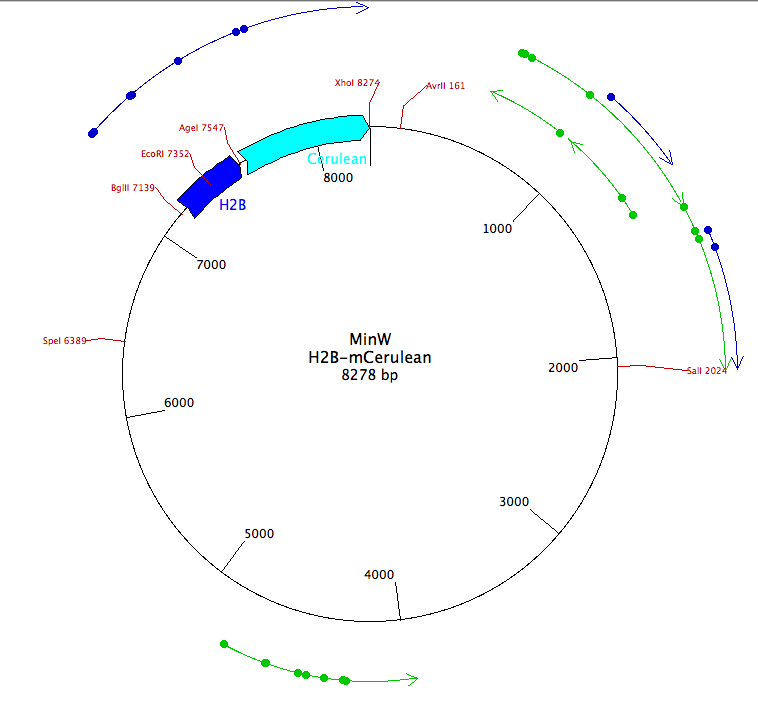 LOCUS       MinW H2B-mCerulean      8278 bp    DNA     circular DEFINITION  Ligation of MinW H2B-mRFP swappable (XhoI/AgeI) (Ligation of MinW (E            coRI/BglII) (This sequence has been entered manually.Francesco Mara            ngoniFragment of MinW, was cut with EcoRI at position 1429), pHIV H            2B-mRFP* (BglII/MfeI) (This sequence has been entered manually.Fran            cesco MarangoniAmplify and cut BglII - MfeICropped from pHIV H2B-            mRFP to fragment (4414-5528).Fragment of pHIV H2B-mRFP*, was cut wi            th BglII at position 3)Fragment of MinW H2B-mRFP swappable, was cut             with XhoI at position 8232), mCerulean* (AgeI/XhoI) (This sequence             has been entered manually.TRM labCropped from mCerulean to fragmen            t (12-748).Fragment of mCerulean*, was cut with AgeI at position 3)FEATURES             Location/Qualifiers     misc_feature    7167..7541                     /gene="H2B"     gene            7554..8273                     /gene="Cerulean"BASE COUNT     1868 a   2349 c   2196 g   1865 tORIGIN        1 gcaattccgc ccctctccct cccccccccc taacgttact ggccgaagcc gcttggaata       61 aggccggtgt gcgtttgtct atatgttatt ttccaccata ttgccgtctt ttggcaatgt      121 gagggcccgg aaacctggcc ctgtcttctt gacgagcatt cctaggggtc tttcccctct      181 cgccaaagga atgcaaggtc tgttgaatgt cgtgaaggaa gcagttcctc tggaagcttc      241 ttgaagacaa acaacgtctg tagcgaccct ttgcaggcag cggaaccccc cacctggcga      301 caggtgcctc tgcggccaaa agccacgtgt ataagataca cctgcaaagg cggcacaacc      361 ccagtgccac gttgtgagtt ggatagttgt ggaaagagtc aaatggctct cctcaagcgt      421 attcaacaag gggctgaagg atgcccagaa ggtaccccat tgtatgggat ctgatctggg      481 gcctcggtgc acatgcttta catgtgttta gtcgaggtta aaaaacgtct aggccccccg      541 aaccacgggg acgtggtttt cctttgaaaa acacgatgat aatatggcca caaccatggg      601 ggcaggtgcc accggccgcg ctatggacgg gccgcgcctg ctgctgttgc tgcttctggg      661 ggtgtccctt ggaggtgcca aggaggcatg ccccacaggc ctgtacacac acagcggtga      721 gtgctgcaaa gcctgcaacc tgggcgaggg tgtggcccag ccttgtggag ccaaccagac      781 cgtgtgtgag ccctgcctgg acagcgtgac gttctccgac gtggtgagcg cgaccgagcc      841 gtgcaagccg tgcaccgagt gcgtggggct ccagagcatg tcggcgccgt gcgtggaggc      901 cgacgacgcc gtgtgccgct gcgcctacgg ctactaccag gatgagacga ctgggcgctg      961 cgaggcgtgc cgcgtgtgcg aggcgggctc gggcctcgtg ttctcctgcc aggacaagca     1021 gaacaccgtg tgcgaggagt gccccgacgg cacgtattcc gacgaggcca accacgtgga     1081 cccgtgcctg ccctgcaccg tgtgcgagga caccgagcgc cagctccgcg agtgcacacg     1141 ctgggccgac gccgagtgcg aggagatccc tggccgttgg attacacggt ccacaccccc     1201 agagggctcg gacagcacag cccccagcac ccaggagcct gaggcacctc cagaacaaga     1261 cctcatagcc agcacggtgg caggtgtggt gaccacagtg atgggcagct cccagcccgt     1321 ggtgacccga ggcaccaccg acaacctcat ccctgtctat tgctccatcc tggctgctgt     1381 ggttgtgggc cttgtggcct acatagcctt caagaggtga tagatggatc ctaatcaacc     1441 tctggattac aaaatttgtg aaagattgac tggtattctt aactatgttg ctccttttac     1501 gctatgtgga tacgctgctt taatgccttt gtatcatgct attgcttccc gtatggcttt     1561 cattttctcc tccttgtata aatcctggtt gctgtctctt tatgaggagt tgtggcccgt     1621 tgtcaggcaa cgtggcgtgg tgtgcactgt gtttgctgac gcaaccccca ctggttgggg     1681 cattgccacc acctgtcagc tcctttccgg gactttcgct ttccccctcc ctattgccac     1741 ggcggaactc atcgccgcct gccttgcccg ctgctggaca ggggctcggc tgttgggcac     1801 tgacaattcc gtggtgttgt cggggaaatc atcgtccttt ccttggctgc tcgcctgtgt     1861 tgccacctgg attctgcgcg ggacgtcctt ctgctacgtc ccttcggccc tcaatccagc     1921 ggaccttcct tcccgcggcc tgctgccggc tctgcggcct cttccgcgtc ttcgccttcg     1981 ccctcagacg agtcggatct ccctttgggc cgcctccccg cctgtcgacc tgcagccaag     2041 cttatcgata aaataaaaga ttttatttag tctccagaaa aaggggggaa tgaaagaccc     2101 cacctgtagg tttggcaagc tagcttaagt aacgccattt tgcaaggcat ggaaaataca     2161 taactgagaa tagagaagtt cagatcaagg ttaggaacag agagacagca gaatatgggc     2221 caaacaggat atctgtggta agcagttcct gccccggctc agggccaaga acagatggtc     2281 cccagatgcg gtcccgccct cagcagtttc tagagaacca tcagatgttt ccagggtgcc     2341 ccaaggacct gaaatgaccc tgtgccttat ttgaactaac caatcagttc gcttctcgct     2401 tctgttcgcg cgcttctgct ccccgagctc aataaaagag cccacaaccc ctcactcggc     2461 gcgccagtcc tccgatagac tgcgtcgccc gggtacccgt gtatccaata aaccctcttg     2521 cagttgcatc cgacttgtgg tctcgctgtt ccttgggagg gtctcctctg agtgattgac     2581 tacccgtcag cgggggtctt tcatgggtaa cagtttcttg aagttggaga acaacattct     2641 gagggtagga gtcgaatatt aagtaatcct gactcaatta gccactgttt tgaatccaca     2701 tactccaata ctcctgaaat agttcattat ggacagcgca gaagagctgg ggagaattaa     2761 ttcgtaatca tggtcatagc tgtttcctgt gtgaaattgt tatccgctca caattccaca     2821 caacatacga gccggaagca taaagtgtaa agcctggggt gcctaatgag tgagctaact     2881 cacattaatt gcgttgcgct cactgcccgc tttccagtcg ggaaacctgt cgtgccagct     2941 gcattaatga atcggccaac gcgcggggag aggcggtttg cgtattgggc gctcttccgc     3001 ttcctcgctc actgactcgc tgcgctcggt cgttcggctg cggcgagcgg tatcagctca     3061 ctcaaaggcg gtaatacggt tatccacaga atcaggggat aacgcaggaa agaacatgtg     3121 agcaaaaggc cagcaaaagg ccaggaaccg taaaaaggcc gcgttgctgg cgtttttcca     3181 taggctccgc ccccctgacg agcatcacaa aaatcgacgc tcaagtcaga ggtggcgaaa     3241 cccgacagga ctataaagat accaggcgtt tccccctgga agctccctcg tgcgctctcc     3301 tgttccgacc ctgccgctta ccggatacct gtccgccttt ctcccttcgg gaagcgtggc     3361 gctttctcat agctcacgct gtaggtatct cagttcggtg taggtcgttc gctccaagct     3421 gggctgtgtg cacgaacccc ccgttcagcc cgaccgctgc gccttatccg gtaactatcg     3481 tcttgagtcc aacccggtaa gacacgactt atcgccactg gcagcagcca ctggtaacag     3541 gattagcaga gcgaggtatg taggcggtgc tacagagttc ttgaagtggt ggcctaacta     3601 cggctacact agaaggacag tatttggtat ctgcgctctg ctgaagccag ttaccttcgg     3661 aaaaagagtt ggtagctctt gatccggcaa acaaaccacc gctggtagcg gtggtttttt     3721 tgtttgcaag cagcagatta cgcgcagaaa aaaaggatct caagaagatc ctttgatctt     3781 ttctacgggg tctgacgctc agtggaacga aaactcacgt taagggattt tggtcatgag     3841 attatcaaaa aggatcttca cctagatcct tttaaattaa aaatgaagtt ttaaatcaat     3901 ctaaagtata tatgagtaaa cttggtctga cagttaccaa tgcttaatca gtgaggcacc     3961 tatctcagcg atctgtctat ttcgttcatc catagttgcc tgactccccg tcgtgtagat     4021 aactacgata cgggagggct taccatctgg ccccagtgct gcaatgatac cgcgagaccc     4081 acgctcaccg gctccagatt tatcagcaat aaaccagcca gccggaaggg ccgagcgcag     4141 aagtggtcct gcaactttat ccgcctccat ccagtctatt aattgttgcc gggaagctag     4201 agtaagtagt tcgccagtta atagtttgcg caacgttgtt gccattgcta caggcatcgt     4261 ggtgtcacgc tcgtcgtttg gtatggcttc attcagctcc ggttcccaac gatcaaggcg     4321 agttacatga tcccccatgt tgtgcaaaaa agcggttagc tccttcggtc ctccgatcgt     4381 tgtcagaagt aagttggccg cagtgttatc actcatggtt atggcagcac tgcataattc     4441 tcttactgtc atgccatccg taagatgctt ttctgtgact ggtgagtact caaccaagtc     4501 attctgagaa tagtgtatgc ggcgaccgag ttgctcttgc ccggcgtcaa tacgggataa     4561 taccgcgcca catagcagaa ctttaaaagt gctcatcatt ggaaaacgtt cttcggggcg     4621 aaaactctca aggatcttac cgctgttgag atccagttcg atgtaaccca ctcgtgcacc     4681 caactgatct tcagcatctt ttactttcac cagcgtttct gggtgagcaa aaacaggaag     4741 gcaaaatgcc gcaaaaaagg gaataagggc gacacggaaa tgttgaatac tcatactctt     4801 cctttttcaa tattattgaa gcatttatca gggttattgt ctcatgagcg gatacatatt     4861 tgaatgtatt tagaaaaata aacaaatagg ggttccgcgc acatttcccc gaaaagtgcc     4921 acctgacgtc taagaaacca ttattatcat gacattaacc tataaaaata ggcgtatcac     4981 gaggcccttt cgtctcgcgc gtttcggtga tgacggtgaa aacctctgac acatgcagct     5041 cccggagacg gtcacagctt gtctgtaagc ggatgccggg agcagacaag cccgtcaggg     5101 cgcgtcagcg ggtgttggcg ggtgtcgggg ctggcttaac tatgcggcat cagagcagat     5161 tgtactgaga gtgcaccata tgcggtgtga aataccgcac agatgcgtaa ggagaaaata     5221 ccgcatcagg cgccattcgc cattcaggct gcgcaactgt tgggaagggc gatcggtgcg     5281 ggcctcttcg ctattacgcc agctggcgaa agggggatgt gctgcaaggc gattaagttg     5341 ggtaacgcca gggttttccc agtcacgacg ttgtaaaacg acggcgcaag gaatggtgca     5401 tgcaaggaga tggcgcccaa cagtcccccg gccacggggc ctgccaccat acccacgccg     5461 aaacaagcgc tcatgagccc gaagtggcga gcccgatctt ccccatcggt gatgtcggcg     5521 atataggcgc cagcaaccgc acctgtggcg ccggtgatgc cggccacgat gcgtccggcg     5581 tagaggcgat tagtccaatt tgttaaagac aggatatcag tggtccaggc tctagttttg     5641 actcaacaat atcaccagct gaagcctata gagtacgagc catagataaa ataaaagatt     5701 ttatttagtc tccagaaaaa ggggggaatg aaagacccca cctgtaggtt tggcaagcta     5761 gcttaagtaa cgccattttg caaggcatgg aaaatacata actgagaata gagaagttca     5821 gatcaaggtt aggaacagag agacagcaga atatgggcca aacaggatat ctgtggtaag     5881 cagttcctgc cccggctcag ggccaagaac agatggtccc cagatgcggt cccgccctca     5941 gcagtttcta gagaaccatc agatgtttcc agggtgcccc aaggacctga aatgaccctg     6001 tgccttattt gaactaacca atcagttcgc ttctcgcttc tgttcgcgcg cttctgctcc     6061 ccgagctcaa taaaagagcc cacaacccct cactcggcgc gccagtcctc cgatagactg     6121 cgtcgcccgg gtacccgtat tcccaataaa gcctcttgct gtttgcatcc gaatcgtgga     6181 ctcgctgatc cttgggaggg tctcctcaga ttgattgact gcccacctcg ggggtctttc     6241 atttggaggt tccaccgaga tttggagacc cctgcccagg gaccaccgac ccccccgccg     6301 ggaggtaagc tggccagcgg tcgtttcgtg tctgtctctg tctttgtgcg tgtttgtgcc     6361 ggcatctaat gtttgcgcct gcgtctgtac tagttagcta actagctctg tatctggcgg     6421 acccgtggtg gaactgacga gttctgaaca cccggccgca accctgggag acgtcccagg     6481 gactttgggg gccgtttttg tggcccgacc tgaggaaggg agtcgatgtg gaatccgacc     6541 ccgtcaggat atgtggttct ggtaggagac gagaacctaa aacagttccc gcctccgtct     6601 gaatttttgc tttcggtttg gaaccgaagc cgcgcgtctt gtctgctgca gcgctgcagc     6661 atcgttctgt gttgtctctg tctgactgtg tttctgtatt tgtctgaaaa ttagggccag     6721 actgttacca ctcccttaag tttgacctta ggtcactgga aagatgtcga gcggatcgct     6781 cacaaccagt cggtagatgt caagaagaga cgttgggtta ccttctgctc tgcagaatgg     6841 ccaaccttta acgtcggatg gccgcgagac ggcaccttta accgagacct catcacccag     6901 gttaagatca aggtcttttc acctggcccg catggacacc cagaccaggt cccctacatc     6961 gtgacctggg aagccttggc ttttgacccc cctccctggg tcaagccctt tgtacaccct     7021 aagcctccgc ctcctcttcc tccatccgcc ccgtctctcc cccttgaacc tcctcgttcg     7081 accccgcctc gtatcctccc tttatccagc cctcactcct tctctaggcg ccggaattag     7141 atctcaccat ggccacaacc atgtcaccag agccagcgaa gtctgctccc gccccgaaaa     7201 agggctccaa gaaggcggtg actaaggcgc agaagaaagg cggcaagaag cgcaagcgca     7261 gccgcaagga gagctattcc atctatgtgt acaaggttct gaagcaggtc caccctgaca     7321 ccggcatttc gtccaaggcc atgggcatca tgaattcgtt tgtgaacgac attttcgagc     7381 gcatcgcagg tgaggcttcc cgcctggcgc attacaacaa gcgctcgacc atcacctcca     7441 gggagatcca gacggccgtg cgcctgctgc tgcctgggga gttggccaag cacgccgtgt     7501 ccgagggtac taaggccatc accaagtaca ccagcgctaa ggatccaccg gtaatggtga     7561 gcaagggcga ggagctgttc accggggtgg tgcccatcct ggtcgagctg gacggcgacg     7621 taaacggcca caagttcagc gtgtccggcg agggcgaggg cgatgccacc tacggcaagc     7681 tgaccctgaa gttcatctgc accaccggca agctgcccgt gccctggccc accctcgtga     7741 ccaccctgac ctggggcgtg cagtgcttcg cccgctaccc cgaccacatg aagcagcacg     7801 acttcttcaa gtccgccatg cccgaaggct acgtccagga gcgcaccatc ttcttcaagg     7861 acgacggcaa ctacaagacc cgcgccgagg tgaagttcga gggcgacacc ctggtgaacc     7921 gcatcgagct gaagggcatc gacttcaagg aggacggcaa catcctgggg cacaagctgg     7981 agtacaacgc catcagcgac aacgtctata tcaccgccga caagcagaag aacggcatca     8041 aggccaactt caagatccgc cacaacatcg aggacggcag cgtgcagctc gccgaccact     8101 accagcagaa cacccccatc ggcgacggcc ccgtgctgct gcccgacaac cactacctga     8161 gcacccagtc caagctgagc aaagacccca acgagaagcg cgatcacatg gtcctgctgg     8221 agttcgtgac cgccgccggg atcactctcg gcatggacga gctgtacaag taactcga  //